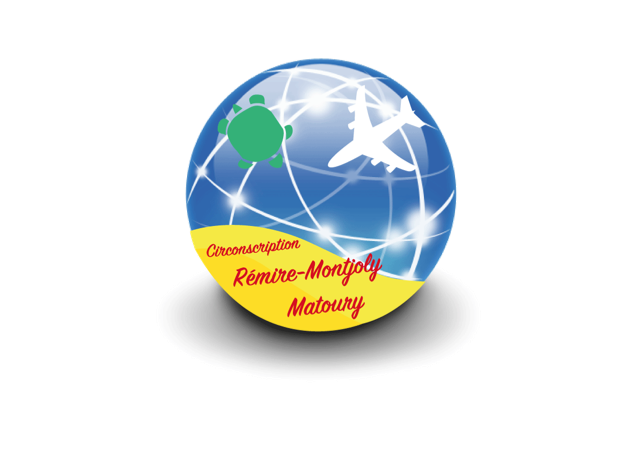 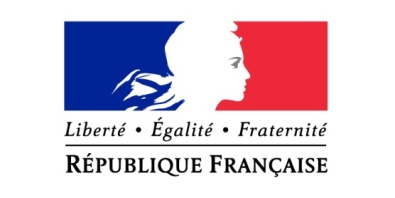 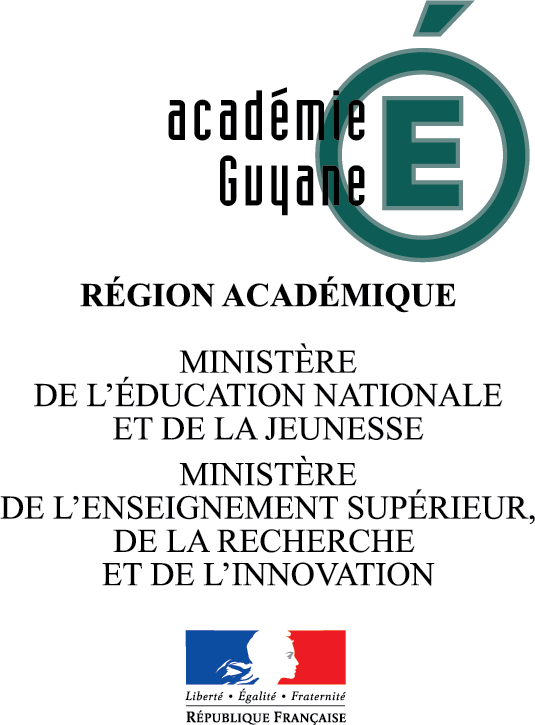 1 PRIORITES MINISTERIELLES :La circulaire de rentrée n°2019-087 du 28-5-2019 MENJ - DGESCO A1-1 fixe les priorités pour l’école primaire :L’école maternelle, école de l’épanouissement et du langage (note de service n°2019-084 du 28-5-2019)Développer la sécurité affective à l’école maternelle : Entretenir la qualité de l’accueil des parents et des responsables des élèvesTransmette la confiance en soiTravailler en synergie avec les ATSEMRenforcer la préparation aux apprentissages fondamentaux Une priorité : l’enseignement structuré du vocabulaire oralEnrichir la formation des professeurs débutant en école maternelle1.2  L’acquisition des savoirs fondamentaux par tous les élèves L'enjeu primordial est la maîtrise de l'écrit (lire, écrire) et des premiers éléments de mathématiques (compter, calculer, résoudre des problèmes). Des évaluations pour faire réussir les élèvesEvaluations nationales CP et CE1 du 16 au 28 septembre 2019 avec exploitation des résultats à partir du 7 octobre 2019  Cibler les priorités stratégiques du CP au CM2CP                Mathématiques :                S’approprier le nombre par la manipulation, le jeu et le calcul mental au quotidien.        Résoudre des problèmes mathématiques en mobilisant les 4 opérations.       Français : Enseignement intensif et systématique des relations entre graphèmes et phonèmes.        Automatiser les procédures de décodage, accéder à une lecture autonome et à la       compréhension.CE1Mathématiques : Connaissance des nombres à consolider par le calcul mental et la mémorisation de faits numériques. Compréhension des 4 opérations avec résolution de problèmes variés.Français : Apprentissage structuré de la lecture, de l’écriture et du vocabulaire. CE2Français : Activité centrale : la lecture à haute voix pour développer la fluence et l’aisance. Etude de la langue quotidienne.Mathématiques : Calcul mental avec renforcement de la numération décimale. Enseignement quotidien de la résolution de problèmes à une ou deux étapes.CM1 et CM2 Français : Attention particulière pour la lecture et l’écriture. Consolidation des automatismes.             Développement de la compréhension et de la production à l’oral et à l’écrit. Enseignements soutenus et réguliers de l’étude de la langue.Mathématiques : Priorité au calcul et à la résolution de problèmes. Les nombres décimaux et les fractions à aborder dès le début CM1.Dans tous les niveaux de l’école primaire Favoriser le respect, la coopération et la confiance. Deux heures par jour dédiées à la lecture et l’écriture.               Les recommandations pour l'enseignement du français - grammaire, vocabulaire, parcours               d'un lecteur autonome - et des mathématiques - calcul mental, résolution de problèmes –                 restent des leviers pour fixer des objectifs d'enseignement (cf. BO spécial du 26 avril 2018).               L'étude des relations entre les nombres est renforcée au bénéfice de la numération décimale                et du calcul mental (voir note de service n° 2019-072 relative aux attendus de fin d'année et               repères annuels de progression).Le dédoublement des classes de CP et de CE1 : un levier pour la réussite de tous les élèves              Voir ressources 100% de réussiteConforter l'enseignement précoce des langues vivantes étrangères (note de service N°2019-086 du 28-5-2019)Un pilotage en soutien à l’action pédagogique des professeursUne formation renforcéeDes ressources d’accompagnement plus riches au bénéfice des professeursLa nécessaire mobilisation des cadres en appui aux professeurs  Cultiver le plaisir d’être ensembleRespecter autruiMieux accueillir les élèves en situation de handicapDévelopper l’éducation artistique et culturelleAssurer l’équité entre tous les territoires de la République.ORIENTATIONS ACADEMIQUES :Faire réussir les élèves, les personnelsFavoriser la maîtrise des fondamentauxAccompagner le dédoublement des classes de CP et de CE1Mettre en œuvre des approches pédagogiques innovantes Favoriser l’inclusion des élèves en situation de handicapMieux accueillir et accompagner les élèves à besoins éducatifs particuliersPrendre en compte la difficulté scolaire Promouvoir l’égalité des chancesMettre en œuvre les différents dispositifs (petits-déjeuners, devoirs faits, les stages de réussite…)Améliorer l’accueil des élèves, des familles, des personnelsDévelopper un climat scolaire qui favorise les apprentissagesFormer tous les personnels et favoriser la montée en compétencesRenforcer le pilotage pédagogiqueRendre l’académie attractiveEtablir des liens avec les partenaires3. AXES PRIORITAIRES POUR LA CIRCONSCRIPTION :Garantir le développement de la sécurité affective à l’école maternelleRenforcer la préparation aux apprentissages fondamentaux en maternelle : stimulation et structuration du langage oral et entrée progressive dans la culture de l’écritConforter l’enseignement précoce des langues vivantes étrangèresGarantir, pour chaque élève, la maîtrise de l’écrit (lire, écrire) et des premiers éléments de mathématiques (compter, calculer, résoudre des problèmes)Développer une pédagogie adaptée : un enseignement structuré, progressif et expliciteValoriser les pédagogies innovantes, favoriser l’intelligence collective (constituer des groupes de travail, de réseaux)Accompagner les enseignants dans la mise en œuvre des CP et CE1 dédoublésPromouvoir la continuité des apprentissages.Faire réussir les élèves, les personnelsApaiser le climat scolaire : prise en compte de la difficulté scolaire, gestion des conflits, accueil des familles Renforcer la formation des enseignants.Accompagner les équipes dans la mise en œuvre des « parcours citoyen », « parcours d’éducation artistique et culturelle » et « parcours santé ».1. presentation de l’équipe de circonscription2.2 personnes ressources 2.2 repartition des secteurs et des missions des cpcL’ensemble de l’équipe de circonscription de Rémire-Montjoly Matoury est disponible pour vous apporter tous les appuis nécessaires à l’atteinte de vos objectifs.Les bureaux de la circonscription sont situés sur la Place Léopold Héder à Cayenne (site Cépérou).fonctionnement du secretariatLe secrétariat d’inspection est ouvert au public :Le lundi, mardi et jeudi de 7h00 à 12h00 et de 13h00 à 15h30Le mercredi et vendredi de 7h00 à 13H00modalites de communication :Demande d’audience auprès de l’IEN        L’IEN reçoit sur rendez-vous : s’adresser au secrétariat (0594 27 19 90) et préciser l’objet de la    demande.         Les demandes peuvent être faites également par courrier électronique (ce.9730495a@ac-guyane.fr).En cas d’urgence, d’évènements graves, il est impératif de contacter directement l’IEN sur son portable professionnel ou un conseiller pédagogique. L’appel téléphonique Les directeurs d’école doivent être joignables à tout moment durant les heures de classe. Ils devront s’organiser en conséquence.Le courrier administratifTout courrier administratif doit emprunter la voie hiérarchique à l’exception de celui pour lequel le rectorat demande un retour direct pour urgence (dans ce cas, transmettre une copie à l’IEN). Cette information est aussi à porter à la connaissance des parents.Chaque enseignant dispose d’une adresse professionnelle (prenom.nom@ac-guyane.fr).  L’utilisation de l’adresse académique dans le cadre des relations professionnelles est requise. Les communications par messagerie électronique sont privilégiées pour les échanges administratifs et pédagogiques. La messagerie numérique n’ôte pas les obligations de la correspondance administrative.J'invite les directeurs à consulter quotidiennement la boîte aux lettres électronique de l’école : les informations seront adressées à l’ensemble des écoles par cette voie. Tous les enseignants doivent être destinataires et/ou avoir accès rapidement aux informations et courriers les concernant.Je vous remercie de tenir compte des délais liés à la transmission par la voie hiérarchique et de veiller à ce que toutes les informations parviennent dans les temps, en particulier celles relatives aux remplacements des enseignants absents, aux enquêtes académiques, aux intervenants extérieurs, aux sorties et aux rencontres sportives scolaires. Enfin, je vous demande, pour une plus grande transparence, de me faire parvenir une copie des correspondances de l’école adressées en mairie. Site de circonscription Tous les documents utiles seront disponibles sur le site de circonscription mis à jour régulièrement. Je vous invite à le consulter à l’adresse : https://circo-matoury-remire-montjoly.eta.ac-guyane.fr/Documents à renvoyer au secrétariat de la circonscription Les enseignants qui ont des emplois du temps évolutifs et modulables (RASED, UPE2A, Psychologues de l’Education Nationale…) précisent, en particulier, l’école, les horaires et la durée, l’identité et la classe de chaque élève bénéficiant d’une aide. Les modifications significatives ultérieures feront l’objet d’une information écrite régulière.L’organisation prévisionnelle des différents conseils et réunions organisées dans l’écoleLe compte rendu de chaque conseil d’école et les synthèses des conseils de cycle, de maîtres, d’équipes éducatives.La synthèse du temps de service des enseignants (108 heures) comprenant l’organisation des APCLes retours d’enquêtes en respectant les délais impartisLa fiche école à jour : toute évolution devra être communiquée à l’IEN et au CPNE.Les fiches relatives aux sorties scolairesLorsqu’un préavis de grève a été déposé, tout enseignant qui envisagerait de participer à ce mouvement de grève doit déclarer son intention par écrit, lettre ou télécopie au moins 48 heures avant à l’IEN (circulaire 2008-111 publiée au BO du 4-09-2008)Projet pédagogique de natation/ Projet culturel et artistique (Les projets doivent être validés par l’IEN avant une mise en place effective) AbsencesDemande d’autorisation d’absence :Dans le cas d’une absence prévisible, la demande doit être envoyée au moins huit jours ouvrés avant la date prévue pour le début de l’absence. Elle devra être motivée de manière précise, visée par le directeur de l’école et accompagnée impérativement d’un justificatif. Il est impératif de prévenir le plus tôt possible l’inspection (temps de traitement de l’autorisation d’absence).En cas d’urgence, la demande sera formulée par téléphone et devra faire l’objet d’une régularisation dans les meilleurs délais. Je vous rappelle que la demande d’autorisation ou de régularisation d’une absence concerne tous les temps obligatoires de travail des enseignants (temps devant élèves, réunions institutionnelles, animations pédagogiques, formation continue).La régularisation d'absence doit donc être un cas de figure tout à fait exceptionnel.Certaines autorisations d'absence sont accordées de droit (concours du Ministère de l'Education nationale, participation à un jury de la cour d’assises…). Elles sont en nombre limité et inscrites au B.O. n° 31 du 29 août 2002. Toutes les autres sont facultatives et accordées en fonction de l’intérêt du service.Certaines peuvent être accordées sans traitement.Dans le cas où l’absence serait due à un déplacement hors du département, la décision est prise par Monsieur le Recteur (tenir compte des délais d’acheminement).Il est, par ailleurs, souhaitable pour toute demande d’autorisation d’absence concernant un rendez-vous médical de s’assurer que celui-ci ne peut être pris hors temps scolaire.Les demandes doivent être effectuées sur un formulaire spécifique, complètement renseigné (école, niveau, durée, motif, pièce justificative).Les demandes d’autorisation d’absence devront parvenir à l’adresse mail suivante : ce.9730495a@ac-guyane.fr.Congé de maladie        Le bénéfice d’un congé s’inscrit dans le respect des procédures administratives en vigueur et   implique la fourniture d’un certificat médical original, transmis à la direction de l’école et déposé au secrétariat de la circonscription au plus tard 48 heures après sa rédaction.Certaines modalités de fonctionnement favorisent une meilleure organisation du service :Lorsqu'un congé de maladie est prévu, le directeur contacte le secrétariat de l’inspection le plus tôt possible afin de lui permettre de planifier les remplacements et que soit assurée au mieux la continuité du service.Pour une bonne organisation des remplacements relatifs au congé de maternité, il est souhaitable d’informer le secrétariat de la circonscription des dates et de la durée, bien avant l’envoi des documents officiels.Lorsque le congé est imprévisible, l'enseignant doit avertir le directeur et le secrétariat de la circonscription immédiatement par téléphone, si possible avant l'heure d'entrée des élèves en indiquant, lorsqu'elle est connue, la durée du congé. Toute demande de congé de maladie est à transmettre à l’inspection dans les premières 48 heures.De façon à faciliter la gestion des enseignants remplaçants, il est nécessaire de faire connaître au secrétariat de l’inspection, dès que possible, la date de reprise ou les prolongations d’absence et de congé.Un remplacement efficace nécessite que le remplaçant trouve dans sa classe tous les documents professionnels nécessaires (cahier d’appel, emploi du temps, programmations, manuels, …).N.B :La gestion et l’emploi des titulaires remplaçants de zone relève du secrétariat de l’inspection. Ils ne peuvent choisir leur affectation, ni les niveaux de classe et refuser un remplacement. Ils doivent être joignables par le secrétariat. ATTENTION : En cas de disponibilité dans leur circonscription de rattachement, ils pourront intervenir dans les autres circonscriptions de la zone si besoin. L’inspection pourra également bénéficier des moyens des autres circonscriptions.La gestion et l’emploi des titulaires remplaçants académiques (BD et BD ASH) relève de la DPE1.La gestion et l’emploi des titulaires remplaçants académiques (BDFC) relève du service du DAASEN.      Tous les titulaires remplaçants sont soumis aux mêmes horaires que les autres enseignants.      Ils doivent se rendre dans leur école de rattachement s’ils n’ont pas de remplacement à effectuer      et être joignables sur leur portable et à leur école de rattachement.       L’IEN veillera que la règle soit respectée par tous.le Rased de la circonscriptiontextes de référence : circulaire n° 2014-107 du 18-8-2014 ; circulaire n° 2004-026 du 10 février 2004 ; circulaire n° 2013-019 du 4 février 2013.Il n’existe qu’un seul RASED par circonscription. Le programme de travail du dit réseau est validé par l’IEN. Notre RASED s’organisera en antennes. Une note spécifique en précisera l’organisation et le fonctionnement.Il est à noter que le RASED intervient selon un planning prévisionnel en complément des aides déjà mises en place par les enseignants. Il revient à l’enseignant d’avoir une connaissance précise des aides mises en place pour l’enfant afin qu’elles soient bien coordonnées et complémentaires.Les modalités variées d’intervention sont définies en concertation avec le conseil des maîtres, sous l'autorité de l'IEN, et s'inscrivent dans le projet d'école. Le conseil d'école est informé des modalités retenues, conformément à l'article D 411-2 du code de l'éducation. Je souhaite que les enseignants spécialisés puissent également proposer des prises en charge directement au sein la classe, aussi je demande une étroite collaboration entre les différents enseignants. Les membres du RASED, ainsi que tout enseignant exerçant sur un service partagé devront transmettre leur emploi du temps hebdomadaire à leur direction ainsi qu’à l’inspection.  scolarisation des élèves en situation de handicaptextes de référence : Circulaire n°2019-088 du 5-6-2019 ; Bulletin officiel de l’Education nationale – N°23 du 6 juin 2019 ; Circulaire n° 2015-129 du 21 août 2015 ; Décret n° 2014-1377 du 18 novembre 2014 ; Circulaire n° 2009-135 du 5 octobre 2009 ; Des actions devront être mises en oeuvre pour que l'École inclusive soit pleinement effective, non seulement pour mieux accueillir les élèves et leurs parents mais aussi pour former et accompagner les enseignants, pour professionnaliser la fonction d'AESH, pour simplifier les procédures et pour structurer mieux encore l'action du service public d'éducation en faveur d'une meilleure réponse à tous.L'attention portée à la scolarisation des élèves en situation de handicap doit s'intensifier pour leur assurer des parcours scolaires encore plus satisfaisants. Les enjeux portent aujourd'hui également sur la fluidité de leurs parcours et la qualité des paliers de transition qu'ils connaissent dans le cadre de leurs projets personnalisés de scolarisation (PPS).Animations pédagogiquesUne note de service en précisera le contenu et les modalités.Les rythmes scolaires étant différents au sein de la circonscription, les animations pédagogiques auront lieu le mercredi de 8h30 à 11h30 à Matoury et le jeudi de 15h00 à 18h00 à Rémire-Montjoly. Rendez-vous de carriereLa note de service n°2 précisera les modalités d’organisation des temps d’inspection, et les éléments sur lesquels portera, plus particulièrement, cette évaluation.Les rendez-vous de carrière commenceront à partir du mois d’octobre 2019. Chaque éligible au rendez-vous de carrière devra confirmer le rendez-vous fixé par l’IEN lorsqu’il recevra la notification par courriel sur sa messagerie professionnelle.GESTION DE LA CARRIEREDès le début de l’année, ou dès que l’information est connue, les directeurs signaleront le nom des enseignants qui souhaitent : se présenter aux épreuves du CAFIPEMF, du CAPPEI, demander à figurer sur la liste d’aptitude à la fonction de directeur, demander à figurer sur la liste de détachement en collège, s’inscrire à des concours de la fonction publique. La préparation à des concours et examens est prise en compte dans la gestion des obligations. Une demande écrite, un justificatif d’inscription ainsi qu’une attestation de présence aux devoirs ou à toute action de formation prévue sur le temps d’enseignement sont obligatoires. Toutes ces autorisations sont exceptionnelles et discrétionnaires.Absence des élèvesLe registre d'appel doit être renseigné, à l'encre et non au crayon, deux fois par jour, pour signaler les absents. Le total des élèves présents doit figurer pour chaque demi-journée. Les pourcentages des présences et absences sont à calculer tous les mois. Les registres sont visés régulièrement par le directeur.Les activités pédagogiques complémentaires font aussi l’objet d’un suivi des présences.A l’école maternelle, la nécessité de l’assiduité est rappelée aux familles. A l’école élémentaire, à la fin de chaque mois, le directeur d’école signale à l’inspection les élèves dont l’assiduité est irrégulière, c’est-à-dire ayant manqué la classe sans motif légitime ni excuse valable au moins quatre demi-journées dans le mois. Ces données seront transmises au Directeur Académique des Services de l’Education Nationale. Absence de l’enseignant – fiche de liaison remplacantsPour de multiples raisons, un enseignant peut être amené à s’absenter de la classe dont il a la responsabilité. Le remplacement est une préoccupation majeure de la circonscription.  Afin d’assurer au mieux la continuité pédagogique et éducative, la fiche de liaison remplaçants (en ligne sur le site de la circonscription), est à remplir par chaque enseignant et à insérer dans le cahier d’appel.  Obligations de service et missions des enseignantsDécret n° 2017-444 du 29 mars 2017 relatif aux obligations de service et aux missions des personnels enseignants du premier degré , modifie le Décret n° 2008-775 du 30 juillet 2008 Circulaire n°2013-19 du 04-02-2013 – BOEN n°8 du 21 février 2013 Les personnels enseignants du premier degré sont tenus d’assurer, sur l’ensemble de l’année scolaire :un service de 24 heures hebdomadairesles activités et missions qui représentent les 108 heures annuelles, soit 3 heures hebdomadaires en moyenne annuelleLes 108 heures annuelles de service se répartissent de la manière suivante :Temps partiels : 50% - 54h, 75% - 81h Postes fractionnés : Durées proportionnelles ajustées dans chaque école suivant les besoins  Décharges des directeurs d’école sur le service de 36 heures consacrées aux APC :L’organisation établie en équipe, lors du premier conseil des maîtres, permettra de répondre aux besoins de tous les élèves. Le tableau prévisionnel des dates et heures des différents conseils et réunions organisés dans l’école est adressé par le directeur d’école à l’Inspectrice de la circonscription. Celle-ci est tenue informé, en cours d’année, de toutes modifications éventuelles.Le relevé de conclusions de chaque conseil et réunion est consigné dans un registre. Une copie du relevé est adressée à l’IEN et, pour ce qui est des réunions du conseil d’école, au Maire de la commune.Le conseil de cycle 3 comprend les membres du conseil des maîtres de l’école ainsi que les professeurs exerçant en classe de 6ème dans le collège du secteur de recrutement dont relèvent les élèves de l’école et désignés par le chef d’établissement.« Des professeurs volontaires des écoles situées dans le secteur de recrutement du collège peuvent participer aux conseils de classe de 6ème ». (Décret n°2014-1231 du 22 octobre relatif à l’organisation d’instances pédagogiques dans les écoles et les collèges).sécuritéLa sécurité des élèves doit faire l’objet de la plus grande vigilance.Il convient d’appliquer avec la plus grande attention la réglementation concernant les points suivants : horaires scolairesLes horaires de l’école, les temps d’enseignement doivent être strictement respectés. Les horaires de récréation n’excèderont pas 15 minutes par demi-journée en élémentaire et 30 minutes en maternelle, de la sortie au retour en classe. Le départ pour la cantine ou pour toute activité périscolaire ne saurait justifier une diminution du temps de classe. surveillance des eleves Elle est fondamentale et s'exerce chaque demi-journée, pendant la période d'accueil (10 minutes avant l'horaire de classe), au cours des activités d'enseignement, des récréations et durant les mouvements de sortie à la fin de la classe. Chaque directeur d'école est chargé d'organiser et de faire respecter la surveillance qu’il adapte à la configuration des lieux et des situations, selon un plan de cour où l’emplacement des maîtres est précisé. Il est affiché dans le bureau du directeur et dans les classes et rappelé à l’attention des enseignants remplaçants. information préoccupanteLa notion de "signalement" a disparu au profit de celle "d'information préoccupante" (Loi du 5 mars 2007)La violence psychologique, verbale ou physique est inacceptable au sein de l’école de la République. Tous les moyens doivent être mis en œuvre afin que chaque membre de la communauté éducative adopte un comportement et une conduite irréprochable vis-à-vis des jeunes élèves et des adultes présents à l’école. Je serai vigilante à tout manquement. Le règlement intérieur de l’école s’applique à tous. Il découle du règlement type départemental.  Tous les personnels des écoles doivent aider à repérer les signaux qui peuvent laisser penser qu’un élève est en situation de danger dans sa famille et connaître la conduite à tenir. Les personnels sociaux et de santé contribuent à la prise en charge des élèves dans le cadre de la protection de l’enfance. Nous accorderons toute notre attention aux élèves susceptibles d’être victimes de maltraitance, de violences intra familiales. Les parents doivent être informés, sauf si cette information est contraire à l’intérêt de l'enfant.exercices d’evacuation et de confinementLes exercices d’évacuation doivent être organisés au moins une fois par trimestre, et le premier rapidement après la rentrée. Il s’agit, dès la rentrée, d’expliquer aux élèves les consignes sur les conduites à tenir. La responsabilité de chacun est engagée, ces exercices sont à effectuer très sérieusement.Les directeurs feront parvenir le compte rendu précis des opérations selon le calendrier suivant :1er trimestre : avant le 30 septembre 20192ème trimestre : avant le 31 janvier 20203ème trimestre : avant le 31 mai 2020Toute anomalie est à signaler par courrier administratif au maire de la commune et à l’IEN.plan particulier de mise en sureteL’objectif du Plan Particulier de Mise en Sûreté (PPMS) est de mettre en place une organisation interne à l’établissement scolaire permettant d’assurer la sécurité des élèves et des personnels, en attendant l’arrivée des secours. Son élaboration est de la responsabilité de l’Education Nationale. Il doit être réalisé par l’équipe enseignante sous la responsabilité du directeur d’école (texte de référence : le BO Hors Série n°3 du 30 mai 2002). Ce document multirisque doit prendre en compte les situations spécifiques à chaque école. Il propose une préparation sur les plans technique, relationnel et humain ainsi que pratique. Il doit prévoir les mesures en cas de fortes pluies. Au besoin, il doit être modifié pour s’adapter aux évolutions structurelles de l’école (construction, réaménagement, redistribution des locaux, transformation des espaces jouxtant l’école, évolution de la circulation aux abords de l’école, etc.). Il doit être réactualisé en début de chaque année et présenté lors du premier conseil d’école.Le PPMS est un document connu et facilement accessible aux enseignants intervenant dans les classes. Monsieur PORDIE est à votre disposition pour vous aider à l’élaboration ou la mise à jour de votre PPMS.  sorties scolaires :Toute démarche pédagogique hors de l’enceinte scolaire doit se justifier par rapport à des contenus et des objectifs pédagogiques. Elle doit aussi être accompagnée de garanties de sécurité absolues tant en ce qui concerne le transport, l’état et l’équipement matériel du car utilisé, les trajets empruntés qu’au regard des lieux ou des structures visités par les élèves. Les textes de référence ont été publiés dans le BOEN Hors série n°7 du 23 septembre 1999. Il convient de s’y référer très scrupuleusement et notamment pour certaines activités comme la natation.Le conseiller pédagogique EPS se tient à votre entière disposition pour vous aider dans l’élaboration de ces projets et je ne peux que vous inciter à prendre son attache le plus tôt possible.L’autorisation de sortie est donnée par le directeur pour les enseignants et par l’IEN pour les directeurs chargés de classe. Vous utiliserez les imprimés conçus à cet effet et disponibles dans chaque école. Vous veillerez à remplir soigneusement toutes les rubriques et à faire parvenir ce document au moins une semaine avant la date arrêtée pour la sortie pédagogique. fournitures scolairesRéférences : Éduscol (circulaire n°2016-054 du 13 avril 2016) / Circulaire académique du 30 mai 2016 La liste des fournitures scolaires individuelles susceptibles d'être demandées aux familles résulte d’une concertation entre les enseignants et les représentants des parents d’élèves. Elle est soumise au conseil d'école, après examen en conseil des maîtres. Comme les années précédentes, la liste des fournitures individuelles demandées par les professeurs doit être limitée et simplifiée pour en restreindre le coût et réduire de façon conséquente le poids du cartable sans toutefois nuire à la qualité de l'enseignement. L'attention portée par chacun à la composition et au coût de cette liste est un facteur important de lutte contre les inégalités sociales au sein de l'école.Le ministère recommande que les fournitures scolaires demandées aux familles soient limitées aux outils personnels indispensables. Le matériel particulier ou onéreux est à commander sur les crédits affectés par la commune.interdiction de l’usage du telephone portable a l’ecoleDepuis la Rentrée 2018, l’usage du téléphone portable à l’école est réglementé par le texte de Loi n° 2018-698 du 3 août 2018.  Je vous invite à inscrire ce point à l’ordre du jour de votre premier conseil d’école. Vous trouverez sur le site Eduscol les informations nécessaires. Vademecum de l’interdiction de l’utilisation du téléphone portable à l’école enseigner avec et par le numériqueLa loi d’orientation et de programmation pour la refondation de l’École a pour ambition de renforcer et de développer l’usage des outils numériques à l'école. Ceux-ci doivent désormais intégrer les pratiques quotidiennes : enseigner avec le numérique, faire apprendre par le numérique, éduquer au numérique. En attendant les nouveaux équipements dans les classes, chaque enseignant peut exploiter l’ordinateur et le vidéoprojecteur dans ses pratiques d’enseignement. Les avantages sont nombreux dont celui de réduire significativement le nombre de photocopies. En outre, les T.I.C.E. présentent un effet positif sur les comportements, la motivation, la communication et la construction des habiletés cognitives. « Prim à bord » est le portail du numérique pour le 1er degré. Des ressources numériques nationales et académiques sont mis à la disposition des professeurs des écoles : -PrimTICE : http://primtice.education.fr/: Contenus numériques et scénarios pédagogiques -Éduscol : http://eduscol.education.fr/:Enseigner avec le numérique-Éduthèque : http://eduscol.education.fr/cid72338/-portail-de-ressources-edutheque.htmlPortail de ressources numériques pédagogiques- Les Fondamentaux : https://www.reseau-canope.fr/lesfondamentaux/accueil.html : des films agités pour bien cogiterreunions de parentsLa qualité du dialogue avec les familles est primordiale pour la réussite des élèves.Les parents des élèves nouvellement inscrits sont réunis par le directeur d’école dans les premiers jours qui suivent la rentrée.Le conseil des maîtres programme au moins deux rencontres avec les familles dans l’année scolaire. L’enseignant répond aux demandes d’informations et d’entrevues des parents. Toute réponse négative doit être motivée.Les deux parents doivent avoir connaissance de tous les documents d’information (livret scolaire unique, projets individualisés, résultats d’évaluations...) et être informés régulièrement des résultats et du comportement scolaire de leur enfant.Les conditions d’organisation du dialogue avec les parents sont examinées en conseil d’école. La communication du livret scolaire unique doit faire l'objet d'une attention particulière. Elle est répartie sur l’année scolaire. Ce moment d'explication et d'échange est nécessaire avec chaque famille. Elections des représentants des parents d’élèves au conseil d’école :La date du scrutin est prévue le vendredi 11 octobre 2019 (note de service n°2019-099 du 5-7-2019)Une réunion préalable d’informations devra être organisée dans les quinze jours qui suivent la rentrée scolaire.Les points suivants méritent une attention particulière : chaque parent est électeur et éligible, une information précise sur l’intérêt des élections de représentants de parents d’élèves est donnée, la participation électorale des parents est favorisée quelle que soit la modalité de vote choisie (vote à l’école ou par correspondance). Le premier conseil d’école de l’année devra se tenir dans les quinze jours qui suivent les élections.VI – DOCUMENTS INCONTOURNABLES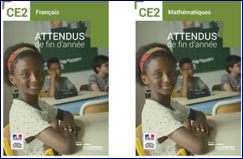 1 - Français : attendus de fin de CP2- Mathématiques : attendus de fin de CP3 - Français : attendus de fin de CE14 - Mathématiques : attendus de fin de CE15 - Français : attendus de fin de CE26 - Mathématiques : attendus de fin de CE27 - Français : attendus de fin de CM18 - Mathématiques : attendus de fin de CM19 - Français : attendus de fin de CM210 - Mathématiques : attendus de fin de CM2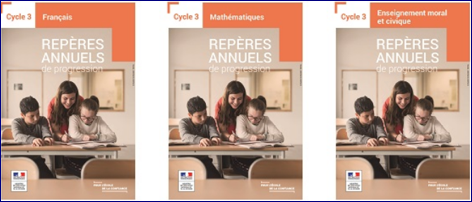 19 - Français : repères annuels de progression pour le cycle 220 - Mathématiques : repères annuels de progression pour le cycle 221 - Enseignement moral et civique : repères annuels de progression pour le cycle 222 - Français : repères annuels de progression pour le cycle 323 - Mathématiques : repères annuels de progression pour le cycle 324 - Enseignement moral et civique : repères annuels de progression pour le cycle 3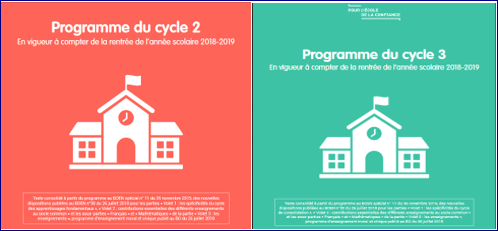 Programmes consolidés de 2018 pour le cycle 2Programmes consolidés de 2018 pour le cycle 3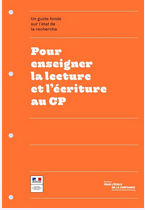 Pour enseigner la lecture et l’écriture au CP ( guide orange )L’équipe de circonscription vous souhaite une bonne année scolaire et reste à votre disposition pour tous renseignements pédagogiques ou administratifs.Tous ces documents peuvent être téléchargés sur EDUSCOL ou sur le site internet de la circonscription                        L'Inspectrice de l’Education Nationale,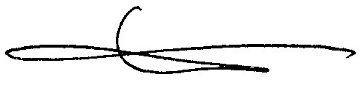                                    Liliane LALSIE-WILLIAMSOMMAIREEMARGEMENTI- La politique éducativePriorités ministériellesOrientations académiquesAxes prioritaires pour laCirconscriptionII- Organisation de la circonscription et personnes ressourcesIII – Organisation administrative et        Fonctionnement de la         CirconscriptionIV – Autres informationsV – Relations avec les famillesVI – Documents incontournablesI - LA POLITIQUE EDUCATIVEII– ORGANISATION DE LA CIRCONSCRIPTION ET PERSONNES RESSOURCES                                  Inspectrice de l’éducation nationale : Liliane LALSIE-WILLIAMTél : 0594 27 19 90 / 0594 27 21 99 / 0694 26 08 35ce.9730495a@ac-guyane.fr                                  Inspectrice de l’éducation nationale : Liliane LALSIE-WILLIAMTél : 0594 27 19 90 / 0594 27 21 99 / 0694 26 08 35ce.9730495a@ac-guyane.fr                                  Inspectrice de l’éducation nationale : Liliane LALSIE-WILLIAMTél : 0594 27 19 90 / 0594 27 21 99 / 0694 26 08 35ce.9730495a@ac-guyane.fr                                  Inspectrice de l’éducation nationale : Liliane LALSIE-WILLIAMTél : 0594 27 19 90 / 0594 27 21 99 / 0694 26 08 35ce.9730495a@ac-guyane.frSecrétaire IENSecrétaire IENSamantha BOWERSTél : 0594 27 19 90ce.9730495a@ac-guyane.frConseillers pédagogiquesCP généralisteChantal LAUTRICTél : 0594 27 21 42chantal.lautric@ac-guyane.frConseillers pédagogiquesCP Numérique éducatifMédéric PEPINTél : 0594 27 21 18mederic.pepin@ac-guyane.frConseillers pédagogiquesCP EPSFlorent PORDIETél : 05.94.27 21 42florent.pordie@ac-guyane.frPEChantal ICARETél : 0594 27 19 90Chantal.icare@ac-guyane.frCoordonnatrices de réseauREP+Béatrice JEAN-LOUISCollège Lise OPHIONbeatrice.jean-louis@ac-guyane.frCoordonnatrices de réseauREP+Elodie VOVARDCollège Réeberg NERONelodie.vovard@ac-guyane.frCoordonnatrices de réseauHors EPCéline FOUTOUCollège Auguste DEDEceline.foutou@ac-guyane.frPsychologue de l’EN EDACaroline LARIVEGroupe scolaire du MOULIN A VENTCaroline.maitrejean@ac-guyane.frPsychologue de l’EN EDAPascaline PAULYEcole Eugène HONORIENPascaline.pauly@ac-guyane.frPsychologue de l’EN EDAJoëlle TINAUTGroupe scolaire du LARIVOTJoelle.tinaut@ac-guyane.frPsychologue de l’EN EDAVirginie FORAYEcole maternelle BALATAVirginie.foray@ac-guyane.frMaître GHélène BELVEZEGroupe scolaire du MOULIN A VENTHelene.belveze@ac-guyane.frMaître ESylvain TAULEIGNEGroupe scolaire du MOULIN A VENTSylvain-herve.tauleigne@ac-guyane.frMaître ENadia ZEHOUEcole Jacques LONYNadia.zehou@ac-guyane.frMaître ESyntia OZIEREcole Eugène HONORIENSyntia.ozier1@ac-guyane.frMaître EAurore GUARDAurore.guard@ac-guyane.frEcole Jules Minidoque   Maître ESylvie MENENDEZGroupe scolaire LA RHUMERIESylvie.menendez@ac-guyane.frMaître EBernadette BOUGroupe scolaire Maurice BELLONYBernadette.bou@ac-guyane.frMaître EMélanie COLLOMBONEcole élémentaire BALATAMelanie.collombon@ac-guyane.frMaître EEdy COUPINGroupe scolaire ABRIBAEdy.coupin@ac-guyane.frMaître EVéronique POUGETGroupe scolaire du LARIVOTVeronique.pouget@ac-guyane.frPEMFMarie-Line KONGEcole Emile GENTILHOMMEMarie-line.kong@ac-guyane.frPEMFStéphanie KIHALEcole Edgard GALLIOTStephanie.kihal@ac-guyane.frPEMFLucile MAECHLEREcole Jacques LONYLucile.lerusse@ac-guyane.frPEMFRebecca THALMENSYEcole Eugene HONORIENRebecca.thalmensy1@ac-guyane.frPEMFJoëlle ROBLOT-COULANGESGroupe scolaire LA RHUMERIEJoelle.beaugendre@ac-guyane.frPEMFBertrand FICAMOSEcole Jules MINIDOQUEBertrand.ficamos@ac-guyane.frRéférente ASHYolande COUMBACollège Auxence CONTOUTYolande.coumba@ac-guyane.fr0594 31 42 660694 01 74 93Référente ASHSandrine CESAIRECollège Auxence CONTOUTSandrine.cesaire@ac-guyane.fr0594 31 42 660694 04 72 05Référente ASHBrigitte VIGIERCollège Eugène NONNONBrigitte.vigier@ac-guyane.fr0594 31 40 44Référent ASHOlivier PALMISTECirconscription de Matoury OyapockOlivier.palmiste@ac-guyane.fr0694 20 36 31CPCSECTEURSMISSIONSChantal LAUTRICEcole Maternelle BalataEcole élémentaire BalataGroupe scolaire Le LarivotGroupe scolaire AbribaGroupe scolaire Maurice BellonyGroupe scolaire La RhumerieCollège Lise OphionMaternelleFormationsAnimations pédagogiquesSuivi des contractuelsGestion des PESProjetsLVE/LVERAccompagnement éducatifStages de réussiteSuivi dispositif CP et CE1 dédoublésSuivi plan Villani-TorossianFrançaisMathématiquesLiaison école-collègeLiaison GS -CPParcours d’éducation artistique et culturelleFlorent PORDIEEcole maternelle Saint-Ange MéthonEcole élémentaire ElvinaLixefEcole élémentaire Jules MinidoqueGroupe scolaire Moulin à VentEcole Sainte-ThérèseEcole Saint-PierreCollège Réeberg NéronMission EPSAnimations pédagogiquesEnseignement artistique & Parcours PEACSorties scolairesSécurité (PPMS, DUERP)Suivi des contractuelsCoordination des partenaires (USEP, collectivités, associations…)Coordination des Services CiviquesGestion EPS/APER/APS / SANTE/ASSN /AGREMENTAccompagnement éducatif Parcours SantéParcours d’éducation artistique et culturelleMembre de l’équipe EPSMédéric PEPINEcole maternelle Michel DippEcole maternelle Emile GentilhommeEcole élémentaire Edgard GalliotEcole élémentaire Jacques LonyEcole élémentaire Eugène HonorienGroupe scolaire Parc LindorEcole Sainte-ThérèseEcole Saint-PierreFrançaisAnimations pédagogiquesNumérique éducatifLVE / LVERUPE2AEMC et Parcours citoyenSciences et technologieEnquêtesMACLEAssistance ONDE et LSUSuivi des évaluations nationalesSuivi des évaluations numériques (DEPP)Suivi des contractuelsElaboration du tableau de bordAdministration du site internet de circonscriptionChantal lCARESuivi dispositif CP et CE1 dédoublésProjetsStages de réussiteMACLEAccompagnement éducatifDemandes de formationIII- ORGANISATION ADMINISTRATIVE ET FONCTIONNEMENT DE LA CIRCONSCRIPTIONIV – AUTRES INFORMATIONS108 hOBLIGATIONS DE SERVICEORGANISATIONS36 hActivités pédagogiques complémentaires (APC) organisées dans le cadre du projet d’école Groupes restreints Dispositifs d’aide de prévention et de remédiation Mettre en œuvre un apprentissage personnalisé, apporter un accompagnement différencié adapté 48 hConcertations Travaux en équipes pédagogiquesConseils de maîtres, de cycles, liaisons inter-degrés (CEC), inter-cycles (Liaison GS/CP) Relations avec les parents Elaboration et suivi des projets personnalisés de scolarisation pour les enfants handicapés (PPS) 6 hParticipation aux conseils d’école obligatoiresUne fois par trimestre 18 hFormation continue et animation pédagogique sur la maîtrise des fondamentaux du cycle 1 au cycle 33 x 3 h présentiel Parcours sur la maîtrise de la langue  Parcours sur les mathématiques Nombre de classes de l’écoleDécharge de service d’APC (36h)1 à 26h3 à 418h5 et au-delà36hV – RELATIONS AVEC LES FAMILLES